melléklet: Képek (1–6.)1. kép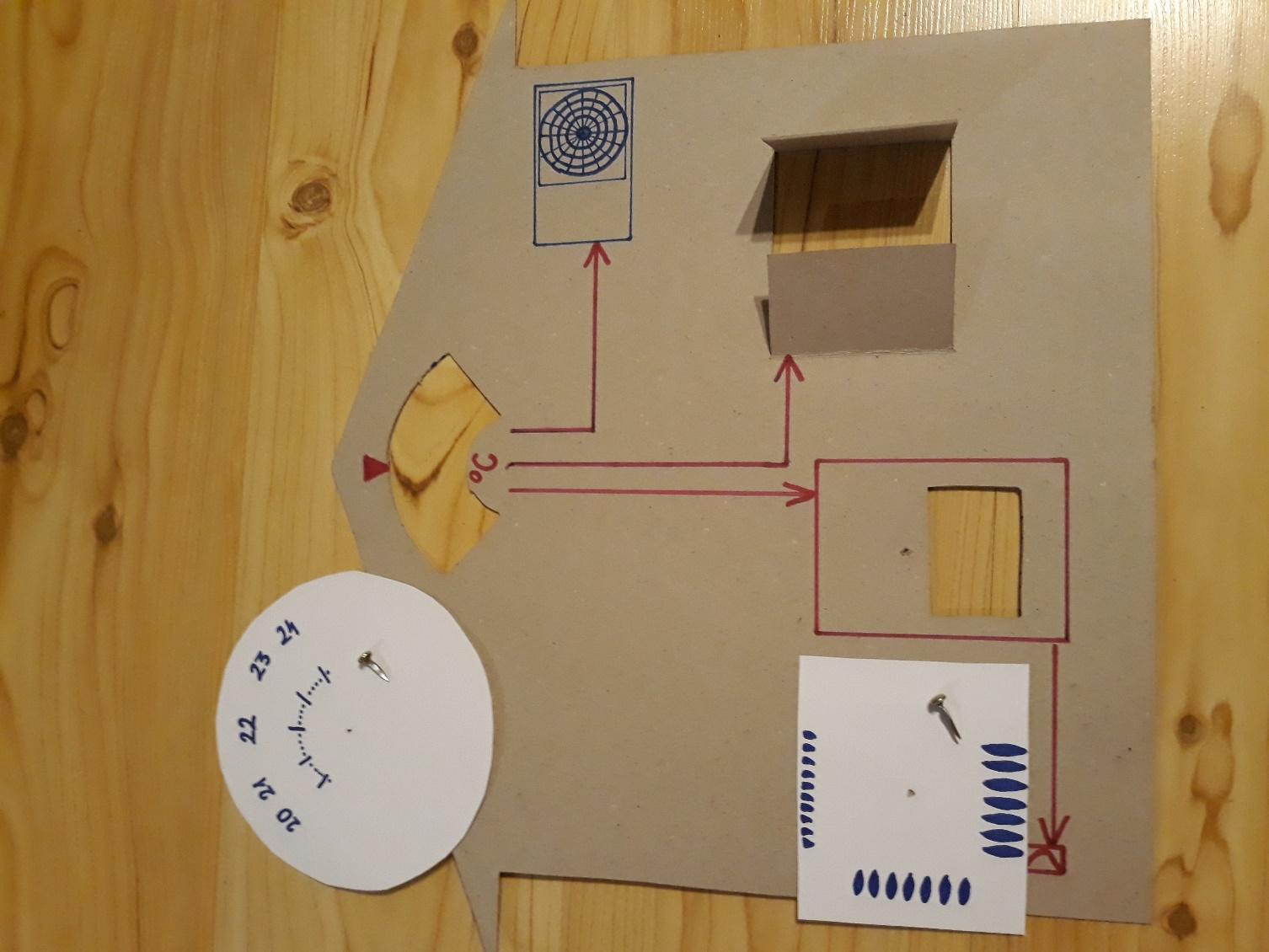 2. kép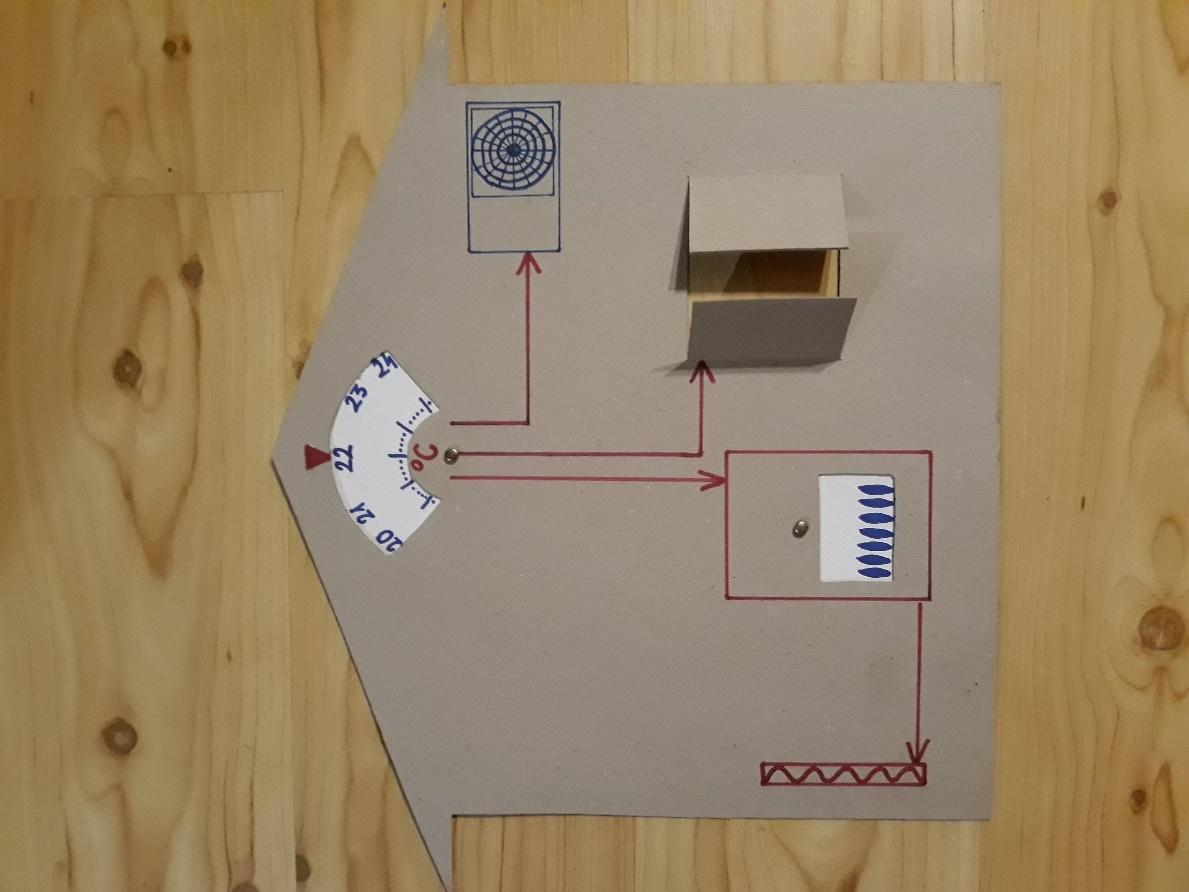 3. kép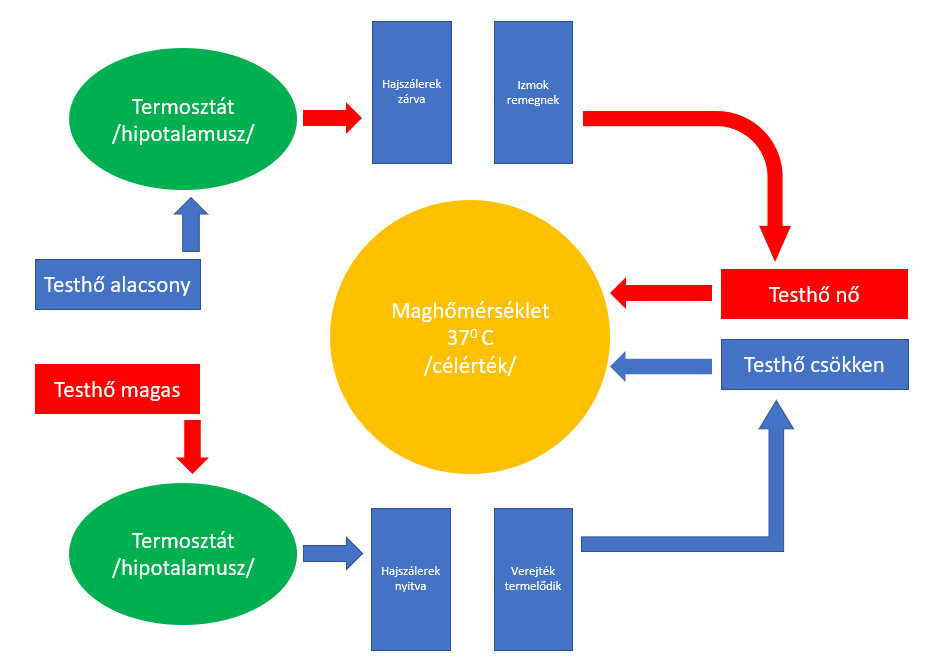 4. kép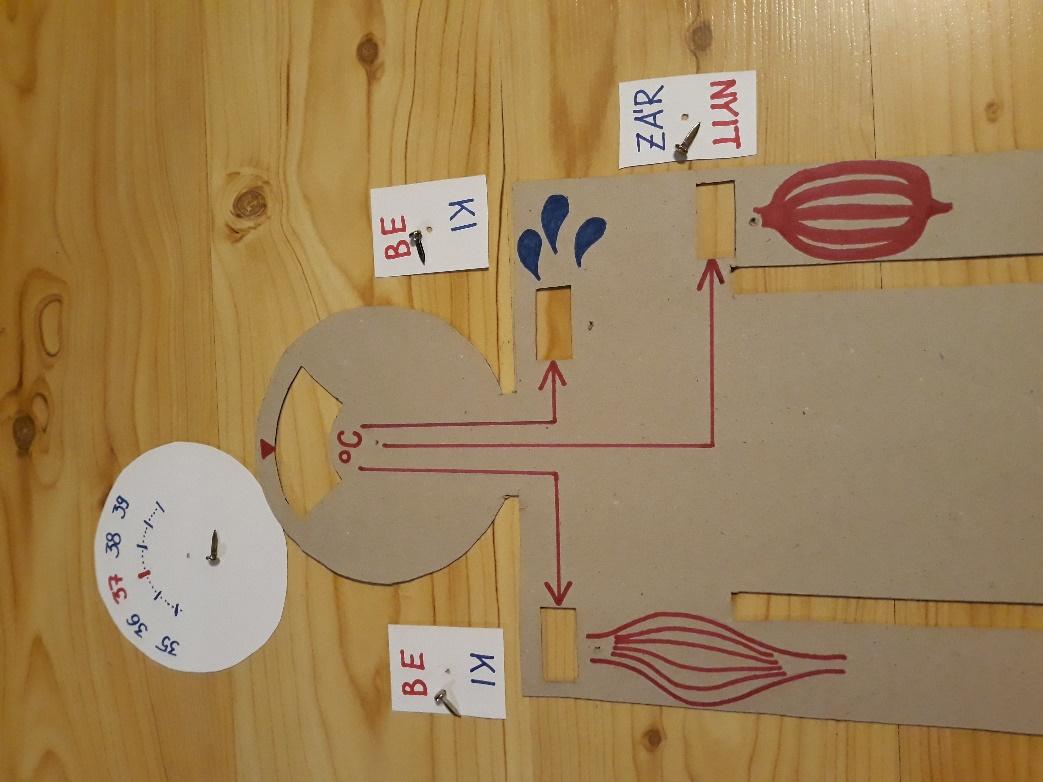 5. kép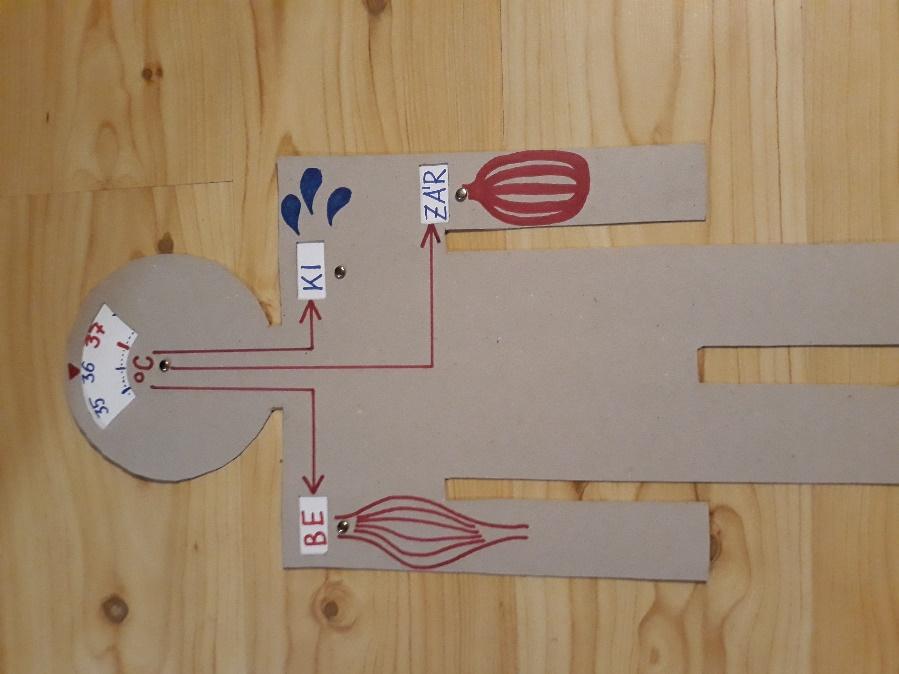 6. kép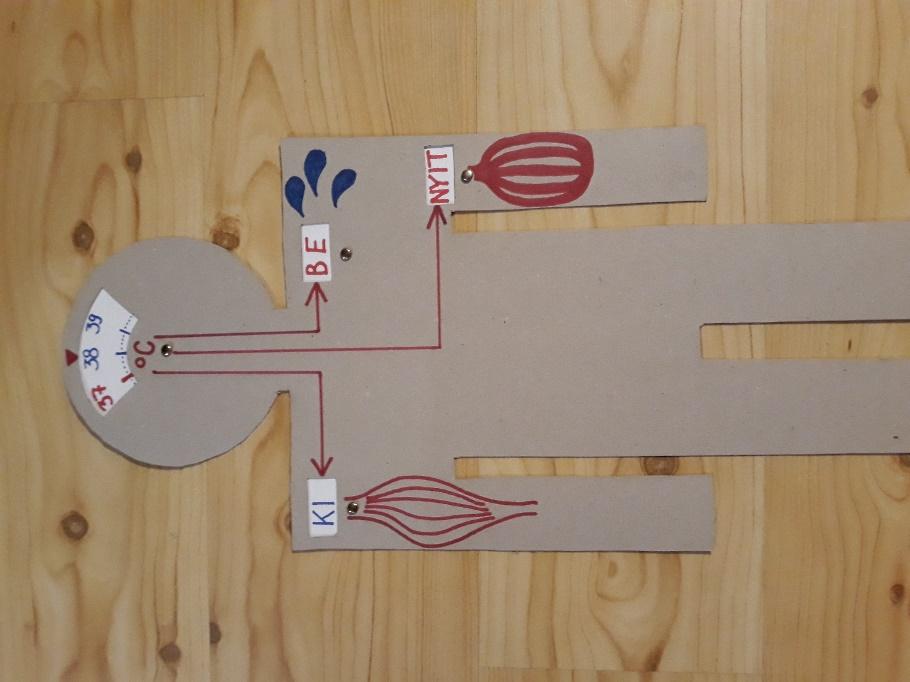 Valamennyi felvétel saját készítés